ESCOLA _________________________________DATA:_____/_____/_____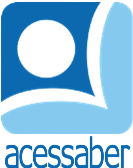 PROF:_______________________________________TURMA:___________NOME:________________________________________________________Problemas de matemáticaTenho que enviar 130 cartas e tenho 260 selos comigo. Quantos selos vou colocar em cada carta?R: Eu pago R$ 1560,00 por ano em seguro residencial. Quanto gastei em seguro por mês?R: Rosa assou 2.200 biscoitos em 25 dias. Quantos biscoitos ela fazia por dia?R: Meu sobrinho adora colocar adesivos, de carro, em seu álbum que tem 56 páginas. Sabendo que ele tem 840 adesivos e que ele distribuiu igualmente os adesivos em todas as páginas, quantos ele colocou em cada página?R: Meu chefe gastou R$ 3.000,00 para comprar cartões-presente para seus 25 funcionários. Qual o valor de cada cartão presente, sabendo que todos tem o mesmo valor?R: Um padeiro tem que assar 30 bolos, para isso ele comprou 180 ovos. Quantos ovos ele colocará em cada bolo?R: 